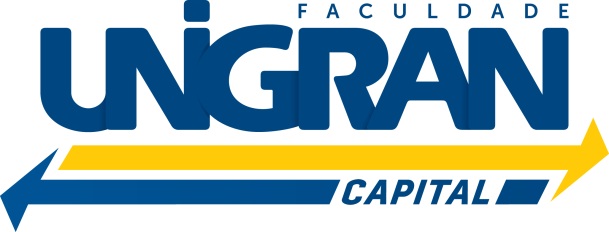 ANEXO 02Cidade, ____ de _____________ de 2017. DECLARAÇÃO DO ORIENTADOREu, __________________________________________ portador (a) de RG nº. ___________________________ e CPF nº.____________________________ professor (a) com vínculo empregatício na Faculdade Unigran Capital, declaro aceitar orientar o (a) aluno (a), portador (a) do RG nº. ______________________ e CPF nº. ___________________________, regularmente matriculado (a) no curso de ______________________________, na Faculdade Unigran Capital, na execução de seu projeto de Iniciação Científica “________________________________________”. (assinatura)_______________________________(nome completo do orientador (a))